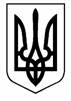 Голубівська загальноосвітня школа І-ІІІ ступенів Новомосковської районної  ради  Дніпропетровської  області вул. Леніна, 17, с. Голубівка, Новомосковський район, Дніпропетровська  область, 51230,тел. (05693)53193, е-mail: sndgolubovka@ukr.net, код ЄДРПОУ 26368447    ЗатвердженоДиректор  школиЧернявська Н. А.План роботишкільного методичного об’єднання вчителівприродничо-математичного, художньо-естетичного таспортивно-оздоровчого циклу предметів  на 2014 – 2015 навчальний рікКерівник шкільного методичного об’єднанняМала Л. М.2014Обласний науково-методичний проект«Креативна освіта для розвитку інноваційної особистості»V етапНауково-методична проблема району«Створення умов креативної освітидля розвитку і реалізації інноваційної особистості»Науково-методичнапроблема  школи«Формування творчої особистості школяра в умовах інноваційних освітніх технологій»Науково-методична проблемна тема ШМО«Використання сучасних прогресивних технологій навчання з метою розвитку та виховання школярів»Пріоритетні напрямки роботиВзяти за основу роботи головний пріоритет сучасної освіти - створення умов для становлення та розвитку адаптованої творчої особистості в новому динамічному суспільстві.Теоретична підготовка вчителів, вивчення рекомендованої літератури, впровадження і корекція та узагальнення практичних наробок по роботі над науково-методичним проектом «Креативна освіта для розвитку інноваційної особистості».Визначення показників, що характеризують творчий потенціал особистості вчителя.Моніторинг якості творчих компетентностей вчителів.Розробка пакету діагностичних матеріалів для дослідження рівня розвитку творчого мислення учнів різних вікових груп (учні основної та старшої школи).Використання інноваційних педагогічних технологій з метою розвитку креативності учнів.Впровадження та використання педагогічних стратегій розвитку інноваційної особистості вчителя та учня засобами інформаційних технологій.Створення умов для природного самовиявлення учнів та їх самореалізації.Використання діагностичного, дидактичного та роздаткового матеріалу для учнів з різною навченістю та навчальними можливостями.Використання  технологій продуктивного навчання з метою розвитку креативності учнів.Звіт роботишкільного  методичного об’єднання вчителівприродничо-математичного,художньо-естетичного таспортивно-оздоровчого циклу предметівГолубівської загальноосвітньої школиІ – ІІІ ступенівза 2013 – 2014 навчальний рік      У 2013 – 2014 навчальному році ШМО працювало на четвертому етапі науково-методичного проекту області «Креативна освіта для розвитку інноваційної особистості».Пріоритетом  ІV етапу є робота, спрямована на розвиток позитивної мотивації учнів до навчальної діяльності, без чого неможливо покращити якість освіти та створити сприятливі умови для розвитку особистості дитини.Сьогодні школа – це місце, де учень повноцінно живе, проектує своє майбутнє, свій шлях, враховуючи власні можливості, ставлячи перед собою завдання самовдосконалення, самовиховання, самоосвіти. При цьому особливого значення набуває креативність особистості, її здатність до творчого нестандартного мислення, вміння ефективно вирішувати складні проблеми власної  життєдіяльності.Основними напрямками нашої роботи є:Створення умов для становлення та розвитку адаптованої творчої особистості в новому динамічному суспільстві.Теоретична підготовка вчителів, вивчення рекомендованої літератури по роботі над науково-методичним проектом «Креативна освіта для розвитку інноваційної особистості».Визначення показників, що характеризують творчий потенціал особистості вчителя.Моніторинг якості творчих компетентностей вчителів.Використання інноваційних педагогічних технологій з метою розвитку креативності учнів.Впровадження педагогічних стратегій розвитку інноваційної особистості вчителя та учня засобами інформаційних технологій.Створення умов для природного самовиявлення учнів та їх самореалізації.Використання діагностичного дидактичного та роздаткового матеріалу, спрямованого на визначення рівня навчальних досягнень учнів з різною навченістю та навчальними можливостями.Узагальнення та поширення передового педагогічного досвіду.ШМО налічує 10 учителів, з яких 5 має звання «Старший учитель», 5 мають вищу категорію, 2 – спеціаліст, 1 - дев’ятий тарифний розряд, 2 - восьмий тарифний розряд.       Такий якісний склад учителів забезпечує викладання шкільних дисциплін на належному рівні, дає можливість реалізувати шкільну науково-методичну проблему «Формування творчої особистості школяра в умовах інноваційних технологій». ШМО працює над підвищенням рівня навчально-виховного процесу та сприяє підвищенню фахової майстерності. На ІV етапі роботи над проблемною темою був складений план діяльності ШМО на 2013 – 2014 н. р. з визначенням різноманітних форм роботи, продовжено роботу над темою ШМО «Використання сучасних прогресивних технологій навчання з метою розвитку та виховання школярів». Робота ШМО проводилась у вигляді засідань, лекцій, лекцій-консультацій, доповідей, круглих столів, міні-семінарів, практичних занять, огляду та обговорення навчально-методичної літератури. Проводилися відкриті уроки та позакласні заходи, відбувався обмін досвідом. Нормативно-методологічна діяльність учителів направлена  на особистісно зорієнтовану педагогіку, створення необхідних умов для формування громадянина, здатного діяти на користь державі, розвиток індивідуальних пізнавальних можливостей кожної дитини, допомогу особистості в пізнанні, самовизначенні та самореалізації. Вчителі продовжують використовувати у своїй роботі особистісно-орієнтований підхід до учня, побудований на основі сучасних активних, інтерактивних, здоров’єзберігаючих технологій навчання та їх елементів: технології інтерактивного навчання, технології групового навчання, тренінгові технології, технології науково-дослідницької роботи в школі, технології диференціації та індивідуалізації навчання, проектні технології.          Методична робота вчителів ШМО представлена у методичних розробках. Учителі математики та інформатики Правдива С. А. та Губа Л. А. працюють над впровадженням програм Intel (курси ІКТ для вчителів району)Діяльність ШМО спрямована була на пошук і розвиток творчого потенціалу учнів, на роботу з обдарованими дітьми. Вчителями-предметниками підготовлені матеріали до проведення шкільних олімпіад і проведені олімпіади. Були представлені учні на участь в районних олімпіадах, учнями отримані призові місця.       Учні активно залучалися до участі у різноманітних конкурсах, заходах, спортивних змаганнях:Всеукраїнська природознавча гра «Геліантус » (взяли участь 28 учнів 5-11 класівВсеукраїнський  Інтернет-турнір із природничих дисциплін «Відкрита природнича демонстрація» ( 5 учнів) Міжнародний математичний конкурс «Кенгуру – 2013»;Всеукраїнський фізичний конкурс «Левеня – 2014» ІІ Всеукраїнський конкурс дитячих малюнків на тему  «Національний банк майбутнього» (2 учня);VІ Всеукраїнський конкурс  «Молодь тестує якість» (авторська група учнів 8 класу);Інтелектуальний заочний Міжнародний конкурс «50 слів» (Хоменко К. 7 кл.);Обласний конкурс на кращий проект «Дніпропетровщина – регіон-лідер» (Шаповал С. – 9 кл., районний етап);Міжнародний інтерактивний природничий конкурс «Колосок – 2014. Весна» Протягом року проводилися предметні тижні.Учителі ШМО спільно з  учителями ШМО вчителів гуманітарних дисциплін проводили засідання Шкільного Клубу інтелектуальних ігор «Що? Де? Коли?».      Протягом року розглядалися питання, пов’язані з підготовкою учнів до зовнішнього оцінювання якості знань. Вивчалися методичні рекомендації по підготовці учнів до розв’язування тестових завдань.        Вивчалися нові програми та інші нормативно – правові документи.Продовжили моніторингові дослідження рівня навченості учнів, в тому числі з математики та фізики (результати в додатку).  На основі  експертизи учителями розроблялися шляхи покращення навчальних досягнень учнів.          На кінець року вчителі ШМО зробили порівняльний аналіз рівня навченості учнів з дисциплін, що дасть можливість корегувати та прогнозувати результати навчання, створювати умови для вибору оптимальних шляхів реалізації цілей навчання в подальшій роботі.         Таким чином продовжував поповнюватися «банк даних» педагогічних знахідок з ефективного використання методик особистісно-орієнтованого та продуктивного навчання.         Учителі ШМО також беруть активну участь у семінарах, засіданнях районних МО, у роботі творчих груп учителів району.На засіданнях ШМО учителі обговорили порядок закінчення навчального року, графік проведення підсумкових робіт, ознайомилися з методичними рекомендаціями щодо проведення державної підсумкової атестації в загальноосвітніх навчальних закладах у 2013-2014 навчальному році, обговорили графік консультацій, підготовку та заходи, спрямовані на ознайомлення учнів з порядком проходження та підготовкою до ДПА та ЗНО. Члени МО прозвітували про стан виконання навчальних планів та програм.      На ІV етапі обласного науково-методичного проекту учителі ШМО впроваджували інноваційні педагогічні технології розвитку творчих здібностей учнів, накопичували передовий педагогічний досвід, працювали над активізацією творчого потенціалу, залученням до творчої діяльності, зростанням рівня творчої компетентності  учнів.На слідуючий навчальний рік перед вчителями  ШМО стоїть завдання систематизувати та узагальнити накопичений досвід при роботі над науково-методичним проектом області.

Керівник ШМО                                          Л. М. МалаВідомості про членів ШМОАтестація вчителів ШМОТеми самоосвіти вчителів ШМОЗміст роботи ШМОІ  засідання ШМОВересеньОрганізація роботи ШМО на V етапі науково-методичного проекту  області «Креативна освіта для розвитку інноваційної особистості»Експертиза роботи ШМО за 2013 - 2014 н. р. та обговорення і затвердження плану роботи ШМО на 2014 - 2015 н. р. .Керівник ШМО Мала Л. М.Рекомендації щодо роботи на V етапі науково-методичного проекту області «Креативна освіта для розвитку інноваційної особистості»Методичні рекомендаціїЗаступник директора з НМРПравдива С. А.,керівник ШМО Мала Л. М.Нормативно-правова база. Ознайомлення з нормативно-правовою базою викладання предметів в 2014 - 2015 н. р.. Нормативні акти з безпеки життєдіяльності.Інформація. Правдива С. А.Організація навчально-виховного процесу у 6 класі.Заступник директора з НМРПравдива С. А.,керівник ШМО Мала Л. М.Варіативні модулі з фізичної культури та трудового навчання.Вчителі фізичної культури татрудового навчанняІванов М. А..Прокопенко Д. В.Передовий педагогічний досвід (систематизація, узагальнення, банк досвіду). Керівник ШМО Мала Л. М.Моніторингові дослідженя якості навченості (в т. ч. з математики, фізики). Шляхи покращення навчальних досягнень учнів.Інформація. Правдива С. А.ОбговоренняРобота з обдарованими дітьми. Організація та затвердження матеріалів проведення шкільних олімпіад.Круглий стіл. Члени ШМООгляд новинок педагогічної і методичної літератури.Бесіда. ВчителІІ  засідання ШМОГруденьІнноваційно – творчий пошук учителя з метою розвитку креативної  особистостіМетодики вивчення та розвитку творчих здібностей учнів. Практичні наробки вчителів ШМО по науково-методичному проекту області (досвід використання)Міні - семінар. Мала Л. М.Структурно-логічні схеми на уроках фізики.Виступ Северина О. С.Обговорення відвіданих відкритих уроків.Обговорення. Вчителі ШМО.Підсумки проведення шкільних та районних олімпіад.Керівник ШМО Мала Л. М.  Огляд новинок педагогічної і методичної літератури.Бесіда. Вчителі.ІІІ засідання ШМОБерезеньКРУГЛИЙ СТІЛВикористання ІКТ у сучасному навчально-виховному процесі – важлива умова формування інноваційної особистостіВикористання ІКТ на уроках природознавства та географії.                                   Доповідь Мала Л. М.Спроможність у навчанні – основа впевненості у собі                                   Доповідь Черногор А.М.Використання ІКТ у навчально-виховному процесі.З досвіду роботи вчителів (обговорення). Підготовка до ДПА.Правдива С. А.6. Обговорення відвіданих відкритих уроків.Обговорення. Вчителі ШМО.7. Експертиза моніторингових досліджень рівня навченості учнів. Шляхи покращення навчальних досягнень учнів.Керівник ШМООгляд новинок педагогічної і методичної літератури.Бесіда. Вчителі.ІV засідання ШМОТравеньОсвіта і розвиток інноваційної особистості. Роль особистості вчителя в розвитку креативних здібностей учнів. Підсумки роботи учителів ШМО на  V етапі науково-методичного проекту області.Творчі звіти. Вчителі ШМО Державна підсумкова атестація.Правдива С. А.Обговорення відвіданих відкритих уроків.Обговорення. Вчителі ШМО.Підведення підсумків роботи ШМО на V етапі роботи над науково-методичною темою області.Керівник ШМО Мала Л. М.                                                                      Огляд новинок педагогічної і методичної літератури.Бесіда. ВчителіГрафік відкритих уроків2014 – 2015 н. р.Графік позакласних заходівПредметКласиКількість учасників І етапу олімпіадиКількість учасників ІІ етапу олімпіадиКількість переможців ІІ етапу олімпіадиМатематика6 – 111421(3м.,9 кл.)Фізика8 – 112121(3м.,9 кл.)ПредметКласиКількість учасників І етапу олімпіадиКількість учасників ІІ етапу олімпіадиКількість переможців ІІ етапу олімпіадиХімія8 - 112143(1м.,9 кл., 1 м.,11 кл. 2 м.,11 кл.)Біологія8 - 11204Географія7 - 11221Трудове навчання8 - 119-Економіка9 - 111222(1м.,9 кл., 3 м.,11 кл.)Інформаційні технології10 - 116-Астрономія10 - 11223(1 м.,11 кл. 3 м.,11 кл.)Фізична культура5 - 1141-Екологія10 - 118-№п/пПрізвище, ім’я,по батьковіОсвітаПредметПедстажКатегорія (рік атест.),званняКурсоваперепідготовкаВласнапроблемнатема1ПравдиваСвітланаАнатоліївнаВищаМатематика,інформатика24Вища (2011р.),старший вчитель2012 р.,ДОІППОВпровадження інформаційно-комунікаційних технологій на уроках математики2ГубаЛюдмилаАнатоліївнаВищаМатематика,інформатика22Вища (2010 р.),старший вчитель2009 р. ДОІППОРозвиток творчої особистості засобами ІКТ3СеверинОлексійСтепановичВищаФізика45Вища (2011р.),старший вчитель2010 р.,ДОІППООсобистісний підхід до учнів під час викладання фізики, трудового навчання4ХарланКатеринаПавлівнаВищаБіологія,  хімія2Спеціаліст (2010р.)2010 р.,Полтавський національний педагогічний університетАктивізація пізнавальної діяльності учнів на уроках біології за допомогою творчих завдань№п/пПрізвище, ім’я,по батьковіОсвітаПредметПедстажКатегорія (рік атест.),званняКурсоваперепідготовкаВласнапроблемнатема5МалаЛарисаМиколаївнаВищаГеографія, економіка, природознавство21Вища (2012р.),старший вчитель2012 р.,ДОІППОВпровадження інформаційно-комунікаційних технологій на уроках географії та економіки6ЧерногорАнтонінаМиколаївнаСередня спеціальнаОснови здоров’я259 тарифний розряд(2013 р.)2014 р.,ДОІППОВпровадження  тренінгових технологій на уроках основ здоров’я7ІпатоваСвітлана ВалеріївнаСередня спеціальнаМузичне мистецтво_9 тарифний розряд2014 р.,Дніпропетровський педагогічний коледжМетоди активізації учнів на уроках музики8Прокопенко Дар’я ВікторівнаВищаТруд. навчання, обр.мист., математика_Спеціаліст2011 р.,Полтавський НТУІнтерактивні технології на уроках трудового навчання№п/пПрізвище, ім’я,по батьковіОсвітаПредметПедстажКатегорія (рік атест.),званняКурсоваперепідготовкаВласнапроблемнатема9ІвановМихайлоАнатолійовичВищаФізичнакультура, захист Вітчизн_2012 р.,Дніпродзержинський коледж фізичного вихованняЗдоровий спосіб життя№п/пПІБ учителяРезультатичергової(позачергової)атестаціїРезультатичергової(позачергової)атестаціїПлан атестаціїПлан атестаціїПлан атестаціїПлан атестаціїПлан атестаціїПлан атестації№п/пПІБ учителяРікКатегоріязвання2014/2015 н. р.2015/2016 н. р.2016/2017 н. р.2017/2018 н. р.2018/2019 н. р.2019/2020н. р.1.ПравдиваС. А.2011вища,старшийвчительА2.Губа Л. А.2010вища,старшийвчительАА3.Северин О. С.2011вища,старшийвчительА4.Харлан К. П.2010дипломспеціалістА5.Мала Л. М.2012вища,старшийвчительА6.ЧерногорА. М.20139 т. р.А7.Іпатова С. В.2014диплом9 т. р.А8.ПрокопенкоД. В.2011дипломспеціалістА9.Іванов М. А.2012диплом9 т. р.А№п/пПрізвище, ім’я,по батькові учителяТема самоосвіти вчителя1.Правдива С. А.Впровадження сервісів web 2.0 в навчально-виховному процесі3.Губа Л. А.Розвиток творчої особистості засобами ІКТ4.Харлан К. П.Інтерактивні методи навчання для активізації пізнавальної діяльності учнів5.Мала Л. М.Використання ІКТ в навчально-виховному процесі.6.Черногор А. М.Удосконалення технології проведення сучасного уроку «Основи здоров’я»7.Іпатова С. В.Розвиток креативності у дітей засобами музичного мистецтва8.Прокопенко Д. В.Інтерактивні технології на уроках трудового навчання 9.Іванов М. А.Здоровий спосіб життя№п/пЗміст роботиТермінВиконавці1Вивчення основних положень нормативних і директивних документів про освіту, навчальні предмети. Серпень2014 р.Керівник ШМО,учителі ШМО2Участь учителів у серпневих обласних,  районних нарадахСерпень2014 р.Учителі3Робота з Державними стандартами, навчальними програмамиПротягом рокуУчителі ШМО4Планування роботи з предметів.Серпень2014 р.Учителі5Робота з молодими та малодосвідченими вчителями.Протягом рокуКерівник ШМО,учителі-наставники6Підготовка матеріалів для проведення засідань ШМОВересень,грудень2014 р.березень, травень2014 р.КерівникШМО7Підготовка матеріалів для проведення шкільних предметних олімпіадСерпень, вересень2014 р.Учителі8Поновлення банку обдарованих дітейВересень2014 р.Учителі9Організаційне засідання ШМОВересень2014 р.КерівникШМО10Участь учителів в районних семінарахЗа планомроботирайвоУчителі11Участь в атестації педагогічних працівниківЖовтень2014 –березень2015 р.КерівникШМО, учителі12Атестація педагогічних працівниківЖовтень2014 р. –квітень2015 р.Учителі – члени атестаційної комісії, учителі 13Впровадження нового Державного стандарту в 6 класі.Контроль за впровадженням.Протягом рокуКерівник ШМО,учителі ШМО14Підготовка учнів до шкільних предметних олімпіад Вересень,жовтень2014 р.Учителі№п/пЗміст роботиТермінВиконавці15Проведення шкільних предметних олімпіадЗгіднографіка,жовтень2014 р.Учителі16Моніторингові дослідження рівня навченості з предметівПротягом рокуУчителі17Індивідуальні консультації з методичної роботиПротягом рокуКерівникШМО18Групова консультація – підготовка учнів до ЗНОЛистопад2014 р.КерівникШМО19Вивчення і узагальнення передового педагогічного досвідуПротягом рокуУчителі20Організація самоосвіти учителівПротягом рокуУчителі21Підготовка до відзначення визначних календарних дат, проведення предметних тижнівЗа графікомУчителі22Підготовка учнів до участі в  творчих  учнівських  конкурсахПротягом навчального рокуУчителі23Підготовка матеріалів до відкритих уроківПротягом рокуУчителі24Підготовка учнів до участі в ІІ етапі предметних олімпіадЛистопад,грудень2014 р.Учителі25Обговорення нових програмГрудень2014 р.Учителі26Засідання ШМО   №2Грудень2014 р.КерівникШМО27Систематизація матеріалів по V етапу  науково – методичного проекту областіБерезень2015р.Учителі28Засідання ШМО   №3Березень2015 р.КерівникШМО29Підготовка матеріалів з досвіду роботиПротягом рокуУчителі30Засідання ШМО   №4Травень2015 р.КерівникШМО31Підведення підсумків роботи ШМО. Травень2015 р.КерівникШМО32Планування роботи ШМО на наступний навчальний рікЧервень2015 р.КерівникШМО№п/пДатаТема урокуКласПредметУчитель1жовтеньПобудова перерізів многогранників (Урок з комп’ютерною підтримкою. Використані технології: технологія особистісно-орієнтованого навчання «Обмін думками», інтерактивна вправа «Так чи ні», технологія особистісно-розвивального навчання «Коло ідей»)10ГеометріяГуба Л. А.2листопадКлас Ракоподібні. Загальна характеристика (інтерактивні методи навчання)8БіологіяХарлан К.П.3листопадПлоди (інтерактивні методи навчання)7-АБіологіяХарлан К.П.4груденьРівновага сил8ФізикаСеверин О.С.5груденьУрок-тренінг «ВІЛ/СНІД: передбачити, уникнути, не захворіти»7-АОснови здоров’яЧерногор А. М.6груденьТестовий контроль (ІКТ)11АлгебраПравдива С. А.7груденьЗемлетруси. Вулканізм (урок  з використанням ІКТ)6ГеографіяМала Л. М.8січеньВпровадження сервісів Веб 2.0 на уроках математики (урок з комп’ютерною підтримкою).11МатематикаПравдива С. А.№п/пДатаТема урокуКласПредметУчитель9січеньЕлектричний струм в електролітах (урок з демонстраціями)9ФізикаСеверин О.С.10січеньФункції підприємства і підприємця. Практична робота. Визначення особистої здатності до підприємництва (урок  з використанням ІКТ)11ЕкономікаМала Л. М.11лютийУрок з елементами тренінгу: «Унікальність людини. Розвиток самоповаги. Повага і толерантне ставлення до інших людей»5Основи здоров’яЧерногор А. М.12лютийБаскетбол. ПБ. Переміщення по майданчику: прискорення - 5-6м, зупинки, повороти, стрибки. Комплекс ЗРВ. Передачі в парах, в трійках або у зустрічному русі. Передачі м'яча на точність. Подачі м’яча. Блокування. Навчальна гра.10Фізична культураІвановМ. А.13лютийЗагальна характеристика класу плазуни (інтерактивні методи навчання)8БіологіяХарлан К.П.14лютийВідсоткові розрахунки (технології: «Асоціативний кущ», «Мікрофон», «Акваріум»; метод «Незакінчене речення»).9АлгебраГуба Л. А.15березеньУрок-тренінг «Фактори впливу на репродуктивне здоров’я молоді»9Основи здоров’яЧерногор А. М.16березеньРозв’язування неповних квадратних рівнянь  (урок з комп’ютерною підтримкою).8АлгебраГуба Л. А.№п/пДатаТема урокуКласПредметУчитель17квітеньОко. Вади зору (урок з демонстраціями)7ФізикаСеверин О.С.18квітеньЗахист проекту.Презентація результатів проектної діяльності10Трудове навчанняПрокопенко Д. В.19квітеньЗовнішні економічні зв’язки України (урок  з використанням ІКТ)9ГеографіяМала Л. М.20квітеньМузична драматургія симфонії7-АМузичне мистецтвоІпатова С. В.№п/пДатаТема заходуКласВідповідальний1Грудень2014 р.Постійно діюча виставка творчих робіт учнів.5-11Прокопенко Д.В.вч. труд. навчання2Січень2015 р.Математика – різновид мистецтва. Позакласний захід для всіх небайдужих8-9Губа Л. А.вч. математики3Лютий 2014 р.Біологічний брейн-ринг8Харлан К. П.вч. біології4Лютий 2015 р.Веселі старти. Спортивні змагання.6Іванов М. А.вч. фізкультури5Лютий2015 р.Тренінг « Здоров’я – найдорожчий скарб людини»8-9Черногор А. М.вч. основ здоров’я6Квітень2015 р.Музична скринька5Іпатова С. В. вч. муз. мистецтва7Квітень2015 р.Інтелектуальна гра «Що? Де? Коли? «Країни Європи»7-А,7-БМала Л. М.вч. географії810.04.2014 р. 12 квітня - День космонавтики.Конференція. Вистава виробів, малюнків.2-11Северин О. С.вч. фізики